      Рег.№ __                                                                                          Экз.№ __АДАПТИРОВАННАЯ РАБОЧАЯ ПРОГРАММА УЧЕБНОЙ ДИСЦИПЛИНЫОП.11 Сервисная деятельностьСпециальность СПО 43.02.14 Гостиничное дело2018 г.Адаптированная рабочая программа учебной дисциплины разработана на основе Федерального государственного образовательного стандарта (далее – ФГОС) по специальности среднего профессионального образования (далее СПО) 43.02.14 Гостиничное дело  (утверждён Приказом Министерства образования и науки РФ от 09.12.2016г. №1552), с учетом Методических рекомендаций по разработке и реализации адаптированных образовательных программ среднего профессионального образования (Письмо Минобрнауки России от 22.04.2015 № 06-443).  Организация-разработчик: Государственное бюджетное профессиональное образовательное учреждение Ростовской области «Новочеркасский колледж промышленных технологий и управления»Разработчики:Чеботарева Т.А.  методист государственного бюджетного профессионального образовательного учреждения Ростовской области «Новочеркасский колледж промышленных технологий и управления»Войнова Л.С. -  методист государственного бюджетного профессионального образовательного учреждения Ростовской области «Новочеркасский колледж промышленных технологий и управления»Рецензенты:Карпова Т.Г. методист государственного бюджетного профессионального образовательного учреждения Ростовской области «Новочеркасский колледж промышленных технологий и управления»______________________________________________________________________________________________________________________________________________________________________________________________________СОДЕРЖАНИЕ1. ОБЩАЯ ХАРАКТЕРИСТИКА РАБОЧЕЙ ПРОГРАММЫ УЧЕБНОЙ ДИСЦИПЛИНЫОбласть применения рабочей программы:Адаптированная рабочая программа учебной дисциплины ОП.11 Сервисная деятельность является частью основной образовательной программы в соответствие с ФГОС СПО по специальности 43.02.14 Гостиничное дело. Программа учебной дисциплины разработана с учетом особенностей организации образовательного процесса и психолого-педагогического сопровождения обучающихся инклюзивных групп, включающих инвалидов 
и лиц с ограниченными возможностями здоровья (далее – лиц с ОВЗ).1.2.Место дисциплины в структуре образовательной программы:Учебная дисциплина: ОП.11 Сервисная деятельность относится к общепрофессиональному циклу.1.3. Цели и планируемые результаты освоения дисциплины:В результате освоения учебной дисциплины обучающийся должен уметь: -соблюдать в профессиональной деятельности правила обслуживания клиентов;- определять критерии качества услуг в профессиональной деятельности;- использовать различные средства делового общения;- управлять конфликтами и стрессами в процессе профессиональной деятельности;В результате освоения учебной дисциплины обучающийся должен знать:- социальные предпосылки возникновения и развития сервисной деятельности;- потребности человека и принципы их удовлетворения в деятельности организаций сервиса;- виды сервисной деятельности;- сущность услуги как специфического продукта;- законодательные акты в сфере бытового обслуживания, особенности делового общения и его специфику в сфере обслуживания;- способы и формы оказания услуг;- нормы и правила профессионального поведения и этикета;- критерии и составляющие качества услуг;В результате изучения дисциплины обучающийся осваивает элементы компетенцийПеречень общих компетенций элементы, которых формируются в рамках дисциплины2. СТРУКТУРА И СОДЕРЖАНИЕ УЧЕБНОЙ ДИСЦИПЛИНЫ2.1. Объем учебной дисциплины и виды учебной работы2.2 Тематический план и содержание учебной дисциплиныДля характеристики уровня освоения учебного материала используются следующие обозначения:1. – ознакомительный (узнавание ранее изученных объектов, свойств); 2. – репродуктивный (выполнение деятельности по образцу, инструкции или под руководством)─продуктивный (планирование и самостоятельное выполнение деятельности, решение проблемных задач)3.УСЛОВИЯ РЕАЛИЗАЦИИ ПРОГРАММЫ3.1. Материально-техническое обеспечениеРеализация программы дисциплины ОП.11 Сервисная деятельность требует наличия учебного кабинета «Гуманитарных и социально-экономических дисциплин»Оборудование учебного кабинета и рабочих мест:стол письменный, стул, стол преподавателя, стул преподавателя, моноблок, доска интерактивная, проектор, шкаф для документов.Оборудование кабинета для инвалидов и лиц с ОВЗ с нарушениями опорно-двигательного аппарата:Оборудование для видеоконференцсвязи (сервер, видеокамера, аккустич.системы)Мобильный компьютерный класс из нотбуков HPВебкамераДокумент-камераИнтерактивный комплекс (интерактивная доска IQ Board PS S100, короткофокусный проектор Benq MX806ST, ноутбук Aser ASPIRE E5-521G-88VMКомпьютер (моноблок) AIO A22 21.5" Intel Pentium CPU G3220 с предустановленной операционной системой, пакетом офисных приложений в комплектеИнтерактивная трибунаИнформационный терминал со встроенной информационной индукционной петлей с сенсорным экраномСтол с микролифтом для лиц с нарушением ОДАОборудование кабинета для инвалидов и лиц с ОВЗ с нарушениями зрения:Дисплей БрайляМашина сканирующая и читающая текстПрограмма экранного доступа с речью и поддержкой БрайляЭлектронный ручной увеличительПортативный видеоувеличительОборудование для видеоконференцсвязи (сервер, видеокамера, аккустич.системы - 4 шт.)Мобильный компьютерный класс из 12 нотбуков HPВебкамераДокумент-камераОборудование кабинета для инвалидов и лиц с ОВЗ с нарушениями слуха:Автоматизированное рабочее место ученика с нарушением слухаСтационарная информационная индукционная система для слабослышащих3.2. Информационное обеспечение обученияОсновные источникиЗайцева, Н. А. Менеджмент в сервисе и туризме [Текст]: учебное пособие/Н. А. Зайцева. – Москва: Форум, 2013. – 368 с.Руденко, Л. Л. Сервисная деятельность[Текст]: учебное пособие/ Л. Л. Руденко. – Москва.:ДашковиК, 2013. – 208 с.Дополнительные источники:Ёхина, М. А. Бронирование гостиничных услуг[Текст]: учебник/ М. А. Ёхина. - Москва: Академия, 2014. - 236 с.Ёхина, М. А. Прием, размещение и выписка гостей[Текст]: учебник/ М. А. Ёхина. - Москва.: Академия, 2014. - 302 с.Сорокина, А. В. Организация обслуживания в гостиничных и туристических комплексах [Текст]: учебник/ А. В. Сорокина. – Москва.: Инфра, 2014.Интернет- ресурсы:Бронирование гостиничных услуг [Электронный ресурс] ─ Режим доступа: http://http://www.academia-moscow.ru. – (дата обращения 30.01.2017)Организация обслуживания гостей в процессе проживания [Электронный ресурс] ─ Режим доступа: http://http://www.academia-moscow.ru– (дата обращения 30.01.2017)Управление персоналом в гостиничном сервисе [Электронный ресурс]─ Режим доступа:http://http://www.academia-moscow.ru/– (дата обращения 30.01.2017)КОНТРОЛЬ И ОЦЕНКА РЕЗУЛЬТАТОВ ОСВОЕНИЯ УЧЕБНОЙ ДИСЦИПЛИНЫКонтроль и оценка результатов освоения учебной дисциплины осуществляются в процессе проведения практических занятий, лабораторных занятий, выполнения заданий самостоятельной работы и по результатам промежуточной аттестации.ВОЗМОЖНОСТИ ИСПОЛЬЗОВАНИЯ ПРОГРАММЫ В ДРУГИХ ОБРАЗОВАТЕЛЬНЫХ ПРОГРАММАХАдаптированная рабочая программа учебной дисциплины ОП.11 Сервисная деятельность может быть использована при реализации образовательной программы по специальности 43.02.14 Гостиничное дело.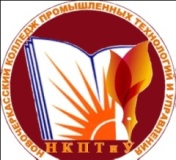 Министерство общего и профессионального образования Ростовской областиГосударственное бюджетное профессиональное образовательное учреждение Ростовской области «Новочеркасский колледж  промышленных технологий и управления»Стандарт организацииСМК СТО НКПТиУ  РП __ -__ 18Адаптированная рабочая программа учебной дисциплины ОП 11. «Сервисная деятельность»п        «УТВЕРЖДАЮ»              Зам. директора по УР                 _______ С.И.Токин«___» _______2018 г.ОП 11.Сервисная деятельностьВерсия № 1РП    Введено с «__»________2018г.Рекомендована к применению в учебном процессе  методическим советом НКПТиУМинистерство общего и профессионального образования Ростовской областиГосударственное бюджетное профессиональное образовательное учреждение Ростовской области «Новочеркасский колледж  промышленных технологий и управления»Стандарт организацииСМК СТО НКПТиУ РП   __ -__ 18Адаптированная рабочая программа учебной дисциплины ОП 11. «Сервисная деятельность»пОдобрено  на заседании цикловой комиссии ПРОТОКОЛ №_____________От «_____»___________2018г.Председатель_______________1. ОБЩАЯ ХАРАКТЕРИСТИКА РАБОЧЕЙ ПРОГРАММЫ УЧЕБНОЙ ДИСЦИПЛИНЫ32. СТРУКТУРА И СОДЕРЖАНИЕ УЧЕБНОЙ ДИСЦИПЛИНЫ53. УСЛОВИЯ РЕАЛИЗАЦИИ ПРОГРАММЫ 94. КОНТРОЛЬ И ОЦЕНКА РЕЗУЛЬТАТОВ ОСВОЕНИЯ УЧЕБНОЙ ДИСЦИПЛИНЫ105. ВОЗМОЖНОСТИ ИСПОЛЬЗОВАНИЯ ДАННОЙ ПРОГРАММЫ ДЛЯ ДРУГИХ ОБРАЗОВАТЕЛЬНЫХ ПРОГРАММ12КодНаименование общих компетенцийОК 01Выбирать способы решения задач профессиональной деятельности, применительно к различным контекстам.ОК 02Осуществлять поиск, анализ и интерпретацию информации, необходимой для выполнения задач профессиональной деятельности.ОК 03Планировать и реализовывать собственное профессиональное и личностное развитие.ОК 04Работать в коллективе и команде, эффективно взаимодействовать с коллегами, руководством, клиентами.ОК 05Осуществлять устную и письменную коммуникацию на государственном языке с учетом особенностей социального и культурного контекста.ОК 06Проявлять гражданско-патриотическую позицию, демонстрировать осознанное поведение на основе общечеловеческих ценностей.ОК 09Использовать информационные технологии в профессиональной деятельности.ОК 10Пользоваться профессиональной документацией на государственном и иностранном языке.ОК 11Планировать предпринимательскую деятельность в профессиональной сфере.Перечень профессиональных компетенций элементы которых формируются в рамках дисциплины Перечень профессиональных компетенций элементы которых формируются в рамках дисциплины КодНаименование видов деятельности и профессиональных компетенцийВД 1Организация и контроль текущей деятельности работников службы приема и размещенияПК 1.1.Планировать потребности службы приема и размещения в материальных ресурсах и персоналеВД 3Организация и контроль текущей деятельности службы обслуживания и эксплуатации номерного фондаПК 3.1.Планировать потребности службы обслуживания и эксплуатации номерного фонда в материальных ресурсах и персоналеВид учебной работыОбъем часовСуммарная учебная нагрузка во взаимодействии с преподавателем40Самостоятельная работа 8Объем образовательной программы 48в том числе:в том числе:теоретическое обучение18практические занятия 22курсовая работа (проект)-контрольная работа-Промежуточная аттестация проводится в форме дифференцированного зачётаПромежуточная аттестация проводится в форме дифференцированного зачётаНаименование разделов и темСодержание учебного материала и формы организации деятельности обучающихсяУровень освоенияОбъем часовПримечание 
(для обучающихся 
с ОВЗ и инвалидов)Коды компетенций, формированию которых способствует элемент программыРаздел 1.Возникновение и развитие сервисной деятельностиРаздел 1.Возникновение и развитие сервисной деятельностиРаздел 1.Возникновение и развитие сервисной деятельностиОК 01, ОК.03, ОК 04,Тема 1.1.Понятие и особенности сервисной деятельностиСодержание учебного материала6ОК 01, ОК.03, ОК 04,Тема 1.1.Понятие и особенности сервисной деятельностиОсновные виды деятельности. Сервисная деятельность как вид деятельности, ее цель. Социальные предпосылки возникновения сервисной деятельности.1,22С использованием дистанционных технологий обученияОК 01, ОК.03, ОК 04,Тема 1.1.Понятие и особенности сервисной деятельностиТематика практических занятий работТематика практических занятий работОК 01, ОК.03, ОК 04,Тема 1.1.Понятие и особенности сервисной деятельностиПрактическое занятие № 1 Понятие и особенности сервисной деятельности.Практическое занятие № 1 Понятие и особенности сервисной деятельности.2ОК 01, ОК.03, ОК 04,Тема 1.1.Понятие и особенности сервисной деятельностиСамостоятельная работа обучающихсяСамостоятельная работа обучающихсяОК 01, ОК.03, ОК 04,Тема 1.1.Понятие и особенности сервисной деятельностиСамостоятельная работа № 1. Подготовить реферат на тему «Состояние сферы услуг в дореволюционной России»Самостоятельная работа № 1. Подготовить реферат на тему «Состояние сферы услуг в дореволюционной России»2ОК 01, ОК.03, ОК 04,Тема 1.2.Основные этапы развития сервисной деятельности в России Содержание учебного материала6ОК 02, ОК 06, ОК 09Тема 1.2.Основные этапы развития сервисной деятельности в России Предпосылки возникновения и особенности формирования рынка услуг в России. Состояния сферы сервиса и тенденции развития сервисной деятельности на современном этапе развития экономики России. Основные этапы становления и развития сферы сервиса в России и зарубежом.1,22С использованием дистанционных технологий обученияОК 02, ОК 06, ОК 09Тема 1.2.Основные этапы развития сервисной деятельности в России Тематика практических занятий работТематика практических занятий работ2ОК 02, ОК 06, ОК 09Тема 1.2.Основные этапы развития сервисной деятельности в России Практическое занятие № 2. Анализ состояния сферы сервиса в городе.Практическое занятие № 2. Анализ состояния сферы сервиса в городе.2ОК 02, ОК 06, ОК 09Тема 1.2.Основные этапы развития сервисной деятельности в России Самостоятельная работа обучающихсяСамостоятельная работа обучающихся2ОК 02, ОК 06, ОК 09Тема 1.2.Основные этапы развития сервисной деятельности в России Самостоятельная работа №2.Подготовка реферата на тему «Современное состояние и тенденции развития сервисной деятельности в России»Самостоятельная работа №2.Подготовка реферата на тему «Современное состояние и тенденции развития сервисной деятельности в России»2ОК 02, ОК 06, ОК 09Раздел 2.Организация сервисной деятельностиРаздел 2.Организация сервисной деятельностиРаздел 2.Организация сервисной деятельностиОК 01, ОК 02, ОК 05, ОК 09Тема 2.1.Виды сервисной деятельности.Формирование рынка услуг и его особенностиСодержание учебного материалаСодержание учебного материала4ОК 01, ОК 02, ОК 05, ОК 09Тема 2.1.Виды сервисной деятельности.Формирование рынка услуг и его особенностиВиды услуг. Основные подходы к осуществлению сервиса. Факторы, влияющие на формирование услуги. Структура и особенности рынка услуг. Роль конкуренции в развитии рынка услуг22С использованием дистанционных технологий обученияОК 01, ОК 02, ОК 05, ОК 09Тема 2.1.Виды сервисной деятельности.Формирование рынка услуг и его особенностиТематика практических занятий работТематика практических занятий работОК 01, ОК 02, ОК 05, ОК 09Тема 2.1.Виды сервисной деятельности.Формирование рынка услуг и его особенностиПрактическое занятие № 3. Опишите виды сервисных услуг, представляемых в нашем городе.Практическое занятие № 3. Опишите виды сервисных услуг, представляемых в нашем городе.2ОК 01, ОК 02, ОК 05, ОК 09Тема 2.2.Предприятия сферы сервиса, их спецификаСодержание учебного материалаСодержание учебного материала6ОК 01, ОК 04, ОК 02ОК 09Тема 2.2.Предприятия сферы сервиса, их спецификаКлассификация предприятий, осуществляющих сервисную деятельность. Структура сервисных предприятий1,22С использованием дистанционных технологий обученияОК 01, ОК 04, ОК 02ОК 09Тема 2.2.Предприятия сферы сервиса, их спецификаТематика практических занятий работТематика практических занятий работОК 01, ОК 04, ОК 02ОК 09Тема 2.2.Предприятия сферы сервиса, их спецификаПрактическое занятие № 4. Анализ состояния предприятий, осуществляющих сервисную деятельностьПрактическое занятие № 4. Анализ состояния предприятий, осуществляющих сервисную деятельность2ОК 01, ОК 04, ОК 02ОК 09Тема 2.2.Предприятия сферы сервиса, их спецификаСамостоятельная работа обучающихсяСамостоятельная работа обучающихсяОК 01, ОК 04, ОК 02ОК 09Тема 2.2.Предприятия сферы сервиса, их спецификаСамостоятельная работа № 5. Подготовить реферат на тему Комплексная классификация услуг. Самостоятельная работа № 5. Подготовить реферат на тему Комплексная классификация услуг. 2ОК 01, ОК 04, ОК 02ОК 09Тема 2.3.Организация обслуживания потребителей рынка услугСодержание учебного материалаСодержание учебного материала4ОК 01, ОК 02, ОК 05 ОК 09, Тема 2.3.Организация обслуживания потребителей рынка услугФормы организации обслуживания населения. Способы решения задачи оптимизации территориального размещения и размеров сервисного предприятия2С использованием дистанционных технологий обученияОК 01, ОК 02, ОК 05 ОК 09, Тема 2.3.Организация обслуживания потребителей рынка услугТематика практических занятий работТематика практических занятий работОК 01, ОК 02, ОК 05 ОК 09, Тема 2.3.Организация обслуживания потребителей рынка услугПрактическое занятие № 5.Влияние географических особенностей положения предприятия, на внедрение новых услуг и форм обслуживания.Практическое занятие № 5.Влияние географических особенностей положения предприятия, на внедрение новых услуг и форм обслуживания.2ОК 01, ОК 02, ОК 05 ОК 09, Тема 2.4.Понятие контактной зоны сервисных предприятийСодержание учебного материалаСодержание учебного материала6ОК 01, ОК 02, ОК 04, ОК 05 ОК 09, ОК 11Тема 2.4.Понятие контактной зоны сервисных предприятийПонятие «Контактная зона» Составляющие культуры сервиса22ОК 01, ОК 02, ОК 04, ОК 05 ОК 09, ОК 11Тема 2.4.Понятие контактной зоны сервисных предприятийТематика практических занятий работТематика практических занятий работОК 01, ОК 02, ОК 04, ОК 05 ОК 09, ОК 11Тема 2.4.Понятие контактной зоны сервисных предприятийПрактическое занятие № 6. Разработка эскиза рекламы предприятия сервисаПрактическое занятие № 6. Разработка эскиза рекламы предприятия сервиса2ОК 01, ОК 02, ОК 04, ОК 05 ОК 09, ОК 11Тема 2.4.Понятие контактной зоны сервисных предприятийСамостоятельная работа обучающихсяСамостоятельная работа обучающихсяОК 01, ОК 02, ОК 04, ОК 05 ОК 09, ОК 11Тема 2.4.Понятие контактной зоны сервисных предприятийСамостоятельная работа № 4. Подготовить и защитить реферат на тему: «Взаимоотношения специалиста по сервису и туризму и клиента в процессе осуществления сервисной деятельности»Самостоятельная работа № 4. Подготовить и защитить реферат на тему: «Взаимоотношения специалиста по сервису и туризму и клиента в процессе осуществления сервисной деятельности»2ОК 01, ОК 02, ОК 04, ОК 05 ОК 09, ОК 11Тема 2.5.Нормативные документы по обслуживанию населения и регулирование отношений в сервисной деятельностиСодержание учебного материалаСодержание учебного материала6ОК 01, ОК 02, ОК 04, ОК 05 ОК 09, ОК 10Тема 2.5.Нормативные документы по обслуживанию населения и регулирование отношений в сервисной деятельности Основные положения Закона «О защите прав потребителей и правил бытового обслуживания населения в РФ». Права и обязанности потребителей и производителей услуг1,22С использованием дистанционных технологий обученияОК 01, ОК 02, ОК 04, ОК 05 ОК 09, ОК 10Тема 2.5.Нормативные документы по обслуживанию населения и регулирование отношений в сервисной деятельностиТематика практических занятий работТематика практических занятий работОК 01, ОК 02, ОК 04, ОК 05 ОК 09, ОК 10Тема 2.5.Нормативные документы по обслуживанию населения и регулирование отношений в сервисной деятельностиПрактическое занятие № 7. Аналитический отчет на основе нормативных документов на тему «Правила бытового обслуживания населения в РФ»32ОК 01, ОК 02, ОК 04, ОК 05 ОК 09, ОК 10Тема 2.5.Нормативные документы по обслуживанию населения и регулирование отношений в сервисной деятельностиПрактическое занятие № 8.  Разрешите ситуацию по теме: Закон «О защите прав потребителей и правила бытового обслуживания населения»32ОК 01, ОК 02, ОК 04, ОК 05 ОК 09, ОК 10Раздел 3. Услуга как специфический продуктРаздел 3. Услуга как специфический продуктРаздел 3. Услуга как специфический продуктОК 01, ОК 02, ОК 04, ОК 05 ОК 09, ОК 11ПК 1.1, ПК 3.1.Тема 3.1.Комплекс маркетинга в сфере сервиса и особенности его реализацииСодержание учебного материалаСодержание учебного материала4ОК 01, ОК 02, ОК 04, ОК 05 ОК 09, ОК 11ПК 1.1, ПК 3.1.Тема 3.1.Комплекс маркетинга в сфере сервиса и особенности его реализацииРоль изучения потребностей человека в формировании услуг. Структура маркетинговой среды предприятии. Принципы планирования маркетинга в сфере услуг22С использованием дистанционных технологий обученияОК 01, ОК 02, ОК 04, ОК 05 ОК 09, ОК 11ПК 1.1, ПК 3.1.Тема 3.1.Комплекс маркетинга в сфере сервиса и особенности его реализацииТематика практических занятий работТематика практических занятий работОК 01, ОК 02, ОК 04, ОК 05 ОК 09, ОК 11ПК 1.1, ПК 3.1.Тема 3.1.Комплекс маркетинга в сфере сервиса и особенности его реализацииПрактическое занятие № 9. Формирование цены на услугу: принципы ценообразования и факторы, влияющие на ценообразованиеПрактическое занятие № 9. Формирование цены на услугу: принципы ценообразования и факторы, влияющие на ценообразование2ОК 01, ОК 02, ОК 04, ОК 05 ОК 09, ОК 11ПК 1.1, ПК 3.1.Тема 3.2.Показатели качества услуг и пути повышения качества услуг и обслуживания населенияСодержание учебного материалаСодержание учебного материала6ОК 01, ОК 02, ОК 04, ОК 05 ОК 09, ОК 11ПК 1.1, ПК 3.1.Тема 3.2.Показатели качества услуг и пути повышения качества услуг и обслуживания населенияПонятие качества и уровня обслуживания. Понятия стандарта обслуживания. Способы контроля удовлетворенности потребителя Виды прогрессивных форм обслуживания Влияние на себестоимость услуги внедрение новых форм обслуживания22ОК 01, ОК 02, ОК 04, ОК 05 ОК 09, ОК 11ПК 1.1, ПК 3.1.Тема 3.2.Показатели качества услуг и пути повышения качества услуг и обслуживания населенияТематика практических занятий работТематика практических занятий работОК 01, ОК 02, ОК 04, ОК 05 ОК 09, ОК 11ПК 1.1, ПК 3.1.Тема 3.2.Показатели качества услуг и пути повышения качества услуг и обслуживания населенияПрактическое занятие № 10. Разработайте правила профессионального поведения специалиста сферы услугПрактическое занятие № 10. Разработайте правила профессионального поведения специалиста сферы услуг2ОК 01, ОК 02, ОК 04, ОК 05 ОК 09, ОК 11ПК 1.1, ПК 3.1.Практические занятия № 11. Опишите новые виды услуг в Ростовской областиПрактические занятия № 11. Опишите новые виды услуг в Ростовской области2ОК 01, ОК 02, ОК 04, ОК 05 ОК 09, ОК 11ПК 1.1, ПК 3.1.всего48Результаты обученияКритерии оценкиФормы и методы оценкиЗнает:Знает:Знает:- социальные предпосылки возникновения и развития сервисной деятельности;- потребности человека и принципы их удовлетворения в деятельности организаций сервиса;- виды сервисной деятельности;- сущность услуги как специфического продукта;- законодательные акты в сфере бытового обслуживания, - способы и формы оказания услуг;- нормы и правила профессионального поведения и этикета;- критерии и составляющие качества услуг;-называет  социальные предпосылки возникновения и развития сервисной деятельности;- называет потребности человека и принципы их удовлетворения в деятельности организаций сервиса;-дает определение видам сервисной деятельности;- описывает сущность услуги как специфического продукта;-использует  законодательные акты в сфере бытового обслуживания, -описывает способы и формы оказания услуг;- знает и использует нормы и правила профессионального поведения и этикета; знает особенности делового общения и его специфику в сфере обслуживания-знает  критерии и составляющие качества услуг;Оценка тестовых заданий;Оценка устных и письменных ответов;Интерпретация результатов наблюдений за обучающимися (участие в деловых играх, обсуждениях, решении ситуационных задач).Умеет:Умеет:Умеет:соблюдать в профессиональной деятельности правила обслуживания клиентовиспользует актуальную нормативно-правовую документацию;владеет программным материалом.Интерпретация результатов наблюдений за обучающимися (участие в деловых играх, обсуждениях, решении ситуационных задач).Наблюдение и экспертная оценка результатов выполнения практических работ определять критерии качества оказываемых услугприменяет освоенные алгоритмы   при разборе и решении производственных ситуаций, связанных с составлением план-меню технологическими и технико - технологическими картами.Интерпретация результатов наблюдений за обучающимися (участие в деловых играх, обсуждениях, решении ситуационных задач).Наблюдение и экспертная оценка результатов выполнения практических работ использовать различные средства делового общениянаходит и использует необходимую информациюИнтерпретация результатов наблюдений за обучающимися (участие в деловых играх, обсуждениях, решении ситуационных задач).Наблюдение и экспертная оценка результатов выполнения практических работ управлять конфликтами и стрессами в процессе профессиональной деятельностиприменяет освоенные алгоритмы   при разборе и решении производственных ситуацийИнтерпретация результатов наблюдений за обучающимися (участие в деловых играх, обсуждениях, решении ситуационных задач).Наблюдение и экспертная оценка результатов выполнения практических работ 